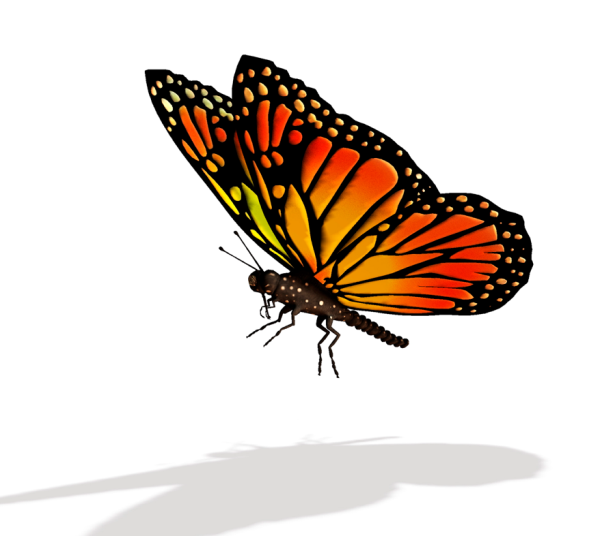 Monarchs are in trouble!http://www.learner.org/jnorth/images/graphics/mexico/PopulationEstimate.gifhttp://www.nytimes.com/2013/11/24/sunday-review/the-year-the-monarch-didnt-appear.html?_r=0To learn more about the life cycle of the monarch butterfly: http://www.learner.org/jnorth/tm/monarch/jr/KidsJourneyNorth.htmlCompare the maps of monarch sightings and the first sightings of milkweed. What do you notice? http://www.learner.org/jnorth/maps/Maps.html